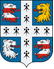 МЕСТНАЯ АДМИНИСТРАЦИЯМУНИЦИПАЛЬНОГО ОБРАЗОВАНИЯ НИЗИНСКОЕ СЕЛЬСКОЕ ПОСЕЛЕНИЕМУНИЦИПАЛЬНОГО ОБРАЗОВАНИЯЛОМОНОСОВСКИЙ МУНИЦИПАЛЬНЫЙ РАЙОН ЛЕНИНГРАДСКОЙ ОБЛАСТИПОСТАНОВЛЕНИЕот 22.12.2022 г.                                                                                                           №  700В соответствии с положениями ст.26 федерального закона Российской Федерации от 29.07.2017 г. №217-ФЗ «О ведении гражданами садоводства и огородничества для собственных нужд и о внесении изменений в отдельные законодательные акты Российской Федерации», с положениями  федерального  закона Российской Федерации от 06 октября 2003г.  № 131-ФЗ «Об общих принципах организации местного самоуправления в Российской Федерации» (с изменениями), Гражданского кодекса Российской Федерации, Бюджетного кодекса Российской Федерации ст.179, Устава МО Низинское сельское поселение, учитывая предложения председателей садоводческих и огороднических объединений граждан, расположенных на территории Низинского сельского поселенияП О С Т А Н О В Л Я Ю:Утвердить муниципальную программу «Поддержка и развитие садоводческих и огороднических некоммерческих объединений граждан на территории МО Низинское сельское поселение МО Ломоносовский муниципальный район Ленинградской области» согласно приложению к настоящему Постановлению.Установить сроки реализации муниципальной программы до 2026 года.Настоящее Постановление подлежит размещению на официальном сайте МО и опубликованию в печатном издании в соответствии с Уставом МО Низинское сельское поселение.Настоящее Постановление вступает в силу 01.01.2023г.Контроль исполнения настоящего Постановления оставляю за собой.Глава местной администрацииМО Низинское сельское поселение                                            Е.В. КлухинаПриложение к Постановлению местной администрацииМО Низинское сельское поселение от 22.12.2022 года № 700МУНИЦИПАЛЬНАЯ ПРОГРАММА МО НИЗИНСКОЕ СЕЛЬСКОЕ ПОСЕЛЕНИЕ «Поддержка и развитие садоводческих и огороднических некоммерческих объединений граждан на территории МО Низинское сельское поселение МО Ломоносовский муниципальный район Ленинградской области»МУНИЦИПАЛЬНАЯ ПРОГРАММА«Поддержка и развитие садоводческих и огороднических некоммерческих объединений граждан на территории МО Низинское сельское поселение МО Ломоносовский муниципальный район Ленинградской области»1. Паспорт муниципальной программы.2. Общая характеристика сферы реализации муниципальной программы.Программа разработана на основании   Федерального закона от 29.07.2017 г. № 217-ФЗ «О ведении гражданами садоводства и огородничества для собственных нужд и о внесении изменений в отдельные законодательные акты Российской Федерации».В связи с тем, что на территории садовых участков, в соответствии с законодательством о градостроительной деятельности разрешено строительство индивидуальных жилых домов, садоводства становятся для многих семей местом постоянного проживания, зачастую единственным. Ежегодно наблюдается активных рост числа постоянно проживающих на территории СНТ граждан. Реализация программы обеспечит проведение мероприятий, направленных на поддержку и развитие садоводческих   некоммерческих и огороднических товариществ на территории Низинского сельского поселения, на улучшение инженерной и транспортной инфраструктуры СНТ и ОНТ, создание комфортных условий проживания населения.. На территории поселения расположено 35 территорий товариществ, из них 6   зарегистрированы как юридические лица. Учитывая близкое расположение к Санкт-Петербургу, подавляющее большинство садоводов постоянно зарегистрированы в Санкт-Петербурге, что не позволяет им претендовать на получение субсидии из бюджета Ленинградской области на  возмещение части затрат на создание и восстановление объектов инженерной инфраструктуры в садоводческих и огороднических некоммерческих товариществах (по направлениям: электроснабжение, автоматизированная система контроля и учета электроэнергии, водоснабжение, газоснабжение, подъездные дороги, система мелиорации).  В связи с этим развитие и поддержка развития садоводческих   некоммерческих и огороднических товариществ как одного из факторов продовольственного самообеспечения населения и создания благоприятной среды для проживания граждан, являются одной из задач, стоящих перед администрацией Низинского сельского поселения. Пути решения обозначенных в настоящей Программе задач соответствуют приоритетам развития Низинского сельского поселения в части повышения качества жизни и социального развития, решение которых возможно программно-целевым методом.3. Основные цели и задачи муниципальной программыОсновными целями данной Программы являются создание благоприятных условий для устойчивого развития садоводческих и огороднических некоммерческих объединений граждан и увеличение вклада СНТ и ОНТ в создании комфортных условий жизни на территории Низинского сельского поселенияДля достижения поставленных целей необходимо решить следующие задачи:- Предоставление СНТ и ОНТ, расположенным в Низинском сельском поселении информационной и консультационной поддержки;- содействие созданию инженерной, дорожной инфраструктуры, благоустройству территорий в СНТ и ОНТ;-  содействие в обеспечении пожарной и санитарной безопасности, охраны окружающей среды, памятников и объектов природы, истории и культуры в соответствии с законодательством Российской Федерации и Ленинградской области.4. Сроки и этапы реализации муниципальной программы Муниципальная программа по поддержке садоводческих   некоммерческих и огороднических товариществ будет реализовываться в 2023-2025 годах.  Условием для досрочного прекращения реализации программы является отсутствие заинтересованности членов СНТ и ОНТ в реализации муниципальной программы.5. Система мероприятий муниципальной программы.Мероприятия, намеченные к реализации, направлены на развитие инфраструктуры и инженерного обеспечения товариществ. Реализации программных мероприятий могут помешать следующие риски:прекращение финансирования Программы;отказ садоводческих и огороднических некоммерческих товариществ граждан от участия в мероприятиях в рамках Программы.Перечень мероприятий в рамках решения поставленных задач приведен    в    приложении № 1Программа реализуется через систему ежегодного уточнения программных показателей и оценку промежуточных и итоговых результатов, выполнения мероприятий по реализации Программы. Реализация Программы организуется и координируется ответственным исполнителем – администрацией Низинского сельского поселения, которая осуществляет: - размещение на официальном сайте администрации Низинского сельского поселения в информационно-телекоммуникационной сети «Интернет» информации о ходе и результатах реализации Программы; - координацию работы исполнителей Программы; - контроль за исполнением Программы; - софинансирование мероприятий за счёт средств бюджета Низинского сельского поселения; - нормативно-правовое и методологическое обеспечение реализации Программы; - контроль за целевым использованием бюджетных средств, выделяемых на реализацию мероприятий Программы;  - подготовку отчётов о реализации Программы на основе отчётов, представленных исполнителями Программы; - проведение оценки общей эффективности и результативности реализации Программы и разрешение возникающих проблемных ситуаций. Исполнители Программы осуществляют: - реализацию закреплённых за ними мероприятий;- соблюдение требований действующего законодательства при реализации закрепленных за ними мероприятий;- подготовку отчётов о реализации Программы и направление их ответственному исполнителю Программы дважды в год, не позднее 15 числа месяца, следующего за отчетным периодом (15 июля и 15 января).Все исполнители Программы несут ответственность за своевременное выполнение закрепленных мероприятий Программы, достижение результатов, рациональное использование выделенных бюджетных средств, за достоверность представляемых сведений.6.Финансирование муниципальной программы.	Источником финансирования мероприятий программы являются средства местного бюджета МО Низинское сельское поселение и внебюджетные источники финансирования (средства садоводческих и огороднических некоммерческих объединений граждан, и пр.). Средства местного бюджета Низинского сельского поселения, направляемые ответственным исполнителем на реализацию мероприятий Программы, предоставляются СНТ ТМР в виде субсидий на конкурсной основе.Субсидии предоставляются на следующие мероприятия: - возмещение части расходов на разработку проектно-сметной документации на строительство инженерных сетей на территории садоводческих, огороднических некоммерческих объединений граждан;- возмещение части расходов на ремонт дорог общего пользования, находящихся в собственности садоводческих, огороднических некоммерческих объединений граждан, на разработку проектно-сметной документации на капитальный ремонт и строительство дорог на территории СНТ и ОНТ, подъездных путей к территориям СНТ и ОНТ;- возмещение части расходов на мероприятия по пожарной безопасности, включая проектно-сметные работы;- возмещение части расходов на мероприятия по мелиорации территории СНТ и ОНТ, включая проектно-сметные работы.Программой запланировано осуществление поддержки развития садоводства, огородничества и дачного хозяйства в иных формах – информационной, консультационной и методической поддержки. Методики определения объемов, условий предоставления и возврата субсидий СНТ и ОНТ, а также критерии отбора участников конкурсов, заявок, порядков определения победителей, обеспечения публичности и открытости процедур конкурсов определены в приложениях к Программе: - Порядок проведения конкурсного отбора проектов садоводческих, огороднических некоммерческих товариществ для предоставления субсидий из бюджета Низинского сельского поселения в рамках исполнения муниципальной программы «Поддержка и развитие садоводческих, огороднических некоммерческих товариществ граждан на территории Низинского сельского поселения» на 2023-2025 годы (приложение 2 к Программе); 	- Порядок определения объема, предоставления и возврата субсидий из бюджета Низинского сельского поселения садоводческим, огородническим некоммерческим товариществам на реализацию проектов в рамках исполнения муниципальной программы «Поддержка и развитие садоводческих и огороднических некоммерческих товариществ граждан на территории Низинского сельского поселения» на 2023-2025 годы (приложение 3 к Программе);	Условия формирования и организации работы конкурсной комиссии определяются Порядком формирования и организации работы конкурсной комиссии по отбору проектов и заявок садоводческих и огороднических некоммерческих товариществ Низинского сельского поселения (приложение 4 к Программе).7.Целевые показатели реализации муниципальной программы.Ожидаемые результаты реализации Программы – достижение к 2022 году следующих показателей:  - ежегодного увеличения доли СНТ, ОНТ на территории Низинского сельского поселения, в которых разработана проектно-сметная документация на создание и ремонт объектов инженерной инфраструктуры или дачных дорог, не менее чем на 1 от 6 зарегистрированных СНТ и ОНТ, т.е. не менее 3 СНТ  за период реализации программы; - повышения информированности населения по вопросам поддержки коллективного садоводства и активизации членов СНТ и ОНТ в решении вопросов развития СНТ и ОНТ, обеспечения не менее 6 публикации за период реализации программы; - повышения уровня подготовленности председателей и членов правлений СНТ и ОНТ в вопросах подготовки документов для участия в конкурсных отборах на участие в предоставлении мер господдержки в виде субсидий из областного бюджета Ленинградской области и бюджета Санкт-Петербурга. Об утверждении муниципальной программы«Поддержка и развитие садоводческих и огороднических некоммерческих объединений граждан на территории МО Низинское сельское поселение МО Ломоносовский муниципальный район Ленинградской области»Наименование программы«Поддержка и развитие садоводческих и огороднических некоммерческих объединений граждан на территории МО Низинское сельское поселение МО Ломоносовский муниципальный район Ленинградской области»«Поддержка и развитие садоводческих и огороднических некоммерческих объединений граждан на территории МО Низинское сельское поселение МО Ломоносовский муниципальный район Ленинградской области»«Поддержка и развитие садоводческих и огороднических некоммерческих объединений граждан на территории МО Низинское сельское поселение МО Ломоносовский муниципальный район Ленинградской области»Основание для разработки программы- Федеральный закон Российской Федерации от 06 октября 2003 года №131-ФЗ «Об общих принципах организации местного самоуправления в Российской Федерации»;- Федеральный закон Российской Федерации от 29.07.2017 г. №217-ФЗ «О ведении гражданами садоводства и огородничества для собственных нужд и о внесении изменений в отдельные законодательные акты Российской Федерации»;- Устав муниципального образования Низинское сельское поселение муниципального образования Ломоносовский муниципальный район Ленинградской области- Федеральный закон Российской Федерации от 06 октября 2003 года №131-ФЗ «Об общих принципах организации местного самоуправления в Российской Федерации»;- Федеральный закон Российской Федерации от 29.07.2017 г. №217-ФЗ «О ведении гражданами садоводства и огородничества для собственных нужд и о внесении изменений в отдельные законодательные акты Российской Федерации»;- Устав муниципального образования Низинское сельское поселение муниципального образования Ломоносовский муниципальный район Ленинградской области- Федеральный закон Российской Федерации от 06 октября 2003 года №131-ФЗ «Об общих принципах организации местного самоуправления в Российской Федерации»;- Федеральный закон Российской Федерации от 29.07.2017 г. №217-ФЗ «О ведении гражданами садоводства и огородничества для собственных нужд и о внесении изменений в отдельные законодательные акты Российской Федерации»;- Устав муниципального образования Низинское сельское поселение муниципального образования Ломоносовский муниципальный район Ленинградской областиЗаказчик ПрограммыМО Низинское сельское поселение МО Ломоносовский муниципальный район Ленинградской областиМО Низинское сельское поселение МО Ломоносовский муниципальный район Ленинградской областиМО Низинское сельское поселение МО Ломоносовский муниципальный район Ленинградской областиРазработчик ПрограммыМестная администрация МО Низинское сельское поселение МО Ломоносовский муниципальный район Ленинградской областиМестная администрация МО Низинское сельское поселение МО Ломоносовский муниципальный район Ленинградской областиМестная администрация МО Низинское сельское поселение МО Ломоносовский муниципальный район Ленинградской областиЦель Программы-Создание благоприятных условий для устойчивого развития садоводческих и огороднических некоммерческих объединений граждан; -Увеличение вклада СНТ и ОНТ в создании комфортных условий жизни на территории Низинского сельского поселения-Создание благоприятных условий для устойчивого развития садоводческих и огороднических некоммерческих объединений граждан; -Увеличение вклада СНТ и ОНТ в создании комфортных условий жизни на территории Низинского сельского поселения-Создание благоприятных условий для устойчивого развития садоводческих и огороднических некоммерческих объединений граждан; -Увеличение вклада СНТ и ОНТ в создании комфортных условий жизни на территории Низинского сельского поселенияЗадачи Программы- Предоставление СНТ и ОНТ, расположенным в Низинском сельском поселении информационной и консультационной поддержки;- содействие созданию инженерной, дорожной инфраструктуры, благоустройству территорий в СНТ и ОНТ;-  содействие в обеспечении пожарной и санитарной безопасности, охраны окружающей среды, памятников и объектов природы, истории и культуры в соответствии с законодательством Российской Федерации и Ленинградской области.- Предоставление СНТ и ОНТ, расположенным в Низинском сельском поселении информационной и консультационной поддержки;- содействие созданию инженерной, дорожной инфраструктуры, благоустройству территорий в СНТ и ОНТ;-  содействие в обеспечении пожарной и санитарной безопасности, охраны окружающей среды, памятников и объектов природы, истории и культуры в соответствии с законодательством Российской Федерации и Ленинградской области.- Предоставление СНТ и ОНТ, расположенным в Низинском сельском поселении информационной и консультационной поддержки;- содействие созданию инженерной, дорожной инфраструктуры, благоустройству территорий в СНТ и ОНТ;-  содействие в обеспечении пожарной и санитарной безопасности, охраны окружающей среды, памятников и объектов природы, истории и культуры в соответствии с законодательством Российской Федерации и Ленинградской области.Сроки реализации Программы2023 – 2025 годы2023 – 2025 годы2023 – 2025 годыИсполнители Программы Местная администрация МО Низинское сельское поселение МО Ломоносовский муниципальный район Ленинградской области, садоводческие и огороднические некоммерческие объединения граждан, расположенные на территории Низинского сельского поселенияМестная администрация МО Низинское сельское поселение МО Ломоносовский муниципальный район Ленинградской области, садоводческие и огороднические некоммерческие объединения граждан, расположенные на территории Низинского сельского поселенияМестная администрация МО Низинское сельское поселение МО Ломоносовский муниципальный район Ленинградской области, садоводческие и огороднические некоммерческие объединения граждан, расположенные на территории Низинского сельского поселенияОбъемы и источники финансированияОбъемы и источники финансированияОбъемы и источники финансированияОбъемы и источники финансированияИсточники финансированияБюджет МО Низинское сельское поселениеВнебюджетные средстваБюджет МО Низинское сельское поселениеВнебюджетные средстваБюджет МО Низинское сельское поселениеВнебюджетные средстваОбщий объем средств, направляемых на финансирование реализации мероприятий Программы1 500,0 тыс. рублей1 500,0 тыс. рублей1 500,0 тыс. рублейОбъем средств, направляемых на финансирование реализации мероприятий Программы по годам, по источникам (тыс. рублей)Бюджет МО Низинское сельское поселениеВнебюджетные средстваОбъем средств, направляемых на финансирование реализации мероприятий Программы по годам, по источникам (тыс. рублей)2023500,0Объем средств, направляемых на финансирование реализации мероприятий Программы по годам, по источникам (тыс. рублей)2024500,0Объем средств, направляемых на финансирование реализации мероприятий Программы по годам, по источникам (тыс. рублей)2025500,0Объем средств, направляемых на финансирование реализации мероприятий Программы по годам, по источникам (тыс. рублей)ВСЕГО1 500,0Планируемые результаты реализации муниципальной программыПовышения уровня обеспеченности территорий СНТ и ОНТ объектами инженерной инфраструктуры на 50%;Повышения уровня обеспеченности территорий СНТ и ОНТ объектами инженерной инфраструктуры на 50%;Повышения уровня обеспеченности территорий СНТ и ОНТ объектами инженерной инфраструктуры на 50%;